Pool House Community Primary School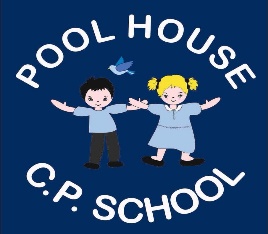 Holiday Dates 2021 - 2022AUTUMN TERM2021Inset days -Wednesday 1st September 2021SCHOOL RE-OPENSThursday 2nd September 2021Mid-term closure(3:15pm)Monday 25th - Friday 29th October 2021 (Inclusive)Inset DaysMonday 1st November 2021Tuesday 2nd November 2021School re-opensWednesday 3rd November 2021Close - 1:15pmFriday 17th December 2021SPRING TERM2022School reopensTuesday 4th January 2022Mid-term closure(3:15pm)Monday 14th - Friday 18th February 2022 (Inclusive)Close - 1:15pmFriday 1st April 2022SUMMER TERM2022School re-opensTuesday 19th April 2022Bank HolidayMonday 2nd May 2022Mid-term closure(3:15pm)Monday 30th May - Friday 3rd June 2022 (Inclusive)Inset dayFriday 24th June 2022Close - 1:15pmThursday 21st July 2022Inset dayFriday 22nd July 2022